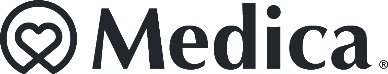 <<today_date_mmmm_ddyyyy>><Doctor's Name> <Clinic Name/Fax Number><Address> 
<City>, <State> <ZIP> Re: <Member Name>, <DOB>Dear <Doctor's Name>,My name is <CC Name>  and I am the Medica Care Coordinator for <Member Name>. As a Care Coordinator with Medica, my role is to coordinate care for Medica members. I am available to help members: Navigate through health care systems, manage transitions, access home care services and other community-based resourcesIdentify and set up any non-medical services that may assist the member in staying or improving their health and well-beingAnswer questions about their health care coverage The most recent Health Risk Assessment with <Member Name> indicates the following:  <Free text-HRA identified needs/concerns (or if no needs identified, document that here)>.Currently, <Member Name> is receiving the following services:<free text for services received><free text for services received><free text for services received>
<Free text-additional comments/concerns, etc.>
Questions? 
Call me at <phone>  <Monday – Friday> between <9 a.m. to 5 p.m.> TTY/TDD: 711.Thank you,<Care Coordinator Name>, <Credentials>  <County/Care System/Agency name><CC phone number> cc: member record

©2021 Medica. Letter ID: 502384								           SPP1001198-3-00621A